Anexă la Hotărârea Curții de Conturi  nr.10 din 24 martie 2021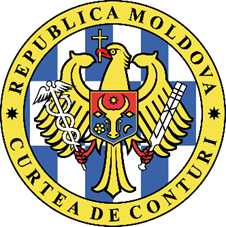 CURTEA DE CONTURI A REPUBLICII MOLDOVARAPORTULauditului conformității asupra procesului bugetar și gestionării patrimoniului public la unitatea administrativ-teritorială municipiul Comrat pe anul 2019Chișinău, 2021LISTA ACRONIMELORGLOSARBugetul unității administrativ-teritoriale (bugetul local) – totalitate a veniturilor, a cheltuielilor și a surselor de finanțare destinate exercitării funcțiilor care sunt în competența AAPL conform legislației și a funcțiilor delegate de Parlament la propunerea Guvernului;Bunuri imobiliare – terenurile, clădirile, construcțiile, apartamentele și alte încăperi izolate, a căror strămutare este imposibilă fără cauzarea de prejudicii destinației lor;Impozit pe bunurile imobiliare – impozit local care reprezintă o plată obligatorie la buget de la valoarea bunurilor imobiliare;Proces bugetar – consecutivitate a activităților de elaborare, examinare, adoptare, executare și raportare a bugetelor;Taxă locală – plată  obligatorie efectuată la bugetul unității administrativ-teritoriale;Transferuri cu destinație generală – mijloace financiare alocate, conform prevederilor legale, în sumă absolută, cu titlu definitiv, de la bugetul de stat la bugetele locale pentru finanțarea domeniilor proprii de activitate ale autorităților administrației publice locale;Transferuri cu destinație specială – mijloace financiare alocate, conform prevederilor legale, în sumă absolută, cu titlu condiționat, de la bugetul de stat și/sau de la alte bugete la bugetele locale pentru asigurarea exercitării funcțiilor publice sau în alte scopuri speciale.  I. SINTEZARaportul de audit este destinat:Parlamentului și Guvernului Republicii Moldova – pentru informare, luare de atitudine și utilizare a informațiilor la luarea deciziilor/inițiativelor aferente politicilor statului în domeniul veniturilor și cheltuielilor bugetelor locale; Serviciului Fiscal de Stat – pentru informare, luare de atitudine și utilizare a informațiilor la asigurarea încasării depline a impozitelor și taxelor locale; APL Comrat, ca autorități care aprobă și execută bugetul și gestionează patrimoniul public – pentru informare și utilizarea informațiilor în scopul conformării la prevederile legale; societății civile, altor părți interesate.Obiectivul prezentei misiuni de audit a constat în evaluarea conformității procesului bugetar și gestionării patrimoniului public de către entitatea auditată în raport cu criteriile regulamentare de ordin legal.Generalizând constatările și concluziile formulate în procesul de audit, auditul prezintă rezumatul acestora prin prisma neconformităților identificate. Astfel, APL nu a manifestat exigențe de profil la fundamentarea propunerilor de buget, ca urmare fiind admise subevaluări la venituri estimate de audit în mărime de 1,27 mil. lei (pct.4.1.2, 4.1.3);  necalcularea și neîncasarea în bugetul local de către APL a veniturilor de la folosința terenurilor aferente obiectivelor private în sumă estimată de circa 1,83 mil. lei (pct.4.1.5);datele aferente contului 113240 „Impozitul pe bunuri imobiliare achitate de către persoanele fizice”, prezentate în extrasul SFS „Informația privind sumele calculate, stinse (achitate) și restante aferente clasificației veniturilor bugetare” (Forma CC10CV), și datele prezentate în Raportul „Informație cu privire la achitarea impozitelor pe bunuri imobiliare” (Forma CF-1) nu corespund cu 1275,3 mii lei la sumele calculate și cu 4,3 mii lei la sumele achitate (pct.4.1.2);nestabilirea și neachitarea de către agentul economic a redevenței la nivelul uzurii anuale a infrastructurii tehnico-edilitare aferente serviciului public de alimentare cu apă și de canalizare și, respectiv, netransferul redevenței în Fondul de dezvoltare al serviciului respectiv (pct.4.1.6).Managementul cheltuielilor efectuate din bugetul UAT nu a asigurat respectarea normelor legale, astfel fiind admise unele nereguli și abateri de la cadrul regulator exprimate prin:efectuarea lucrărilor de reparații capitale în lipsa mijloacelor financiare disponibile, astfel fiind generate datorii creditoare la finele anului bugetar în sumă totală de circa 8,3 mil. lei (pct.4.2.2);utilizarea unor norme financiare diminuate cu suma de 217,9 mii lei pentru alimentarea copiilor din instituțiile de învățământ preșcolar, deși acestea au fost alocate deplin din bugetul de stat (pct.4.2.3).Neconformarea la cadrul de proceduri regulamentare și de transparență în procesul achizițiilor publice a condiționat iregularități ce țin de:neelaborarea planurilor de achiziții publice de bunuri, lucrări și servicii în sumă totală de 56,7 mil.lei (pct.4.2.2);divizarea valorii estimate a lucrărilor de reparație a clădirilor de 1,92 mil. lei pe contracte de achiziție separată (de valoare mică), nefiind aplicate principiul valorii estimate cumulative a tuturor obiectelor/loturilor din componența lucrărilor și procedura de achiziție unică prin cererea ofertelor de prețuri (pct.4.2.2).Lipsa la APL a unui cadru de reglementare a modului de gestionare a patrimoniului public local, precum și un sistem de management defectuos nu asigură regularitatea administrării patrimoniului public, acestea determinând:neasigurarea înregistrării conforme, în Registrul bunurilor imobile, a drepturilor patrimoniale asupra terenurilor proprietate publică locală de 3191,67 ha și a 9 construcții de 2,0 mil. lei (pct.4.3.1);cadastrul funciar a UAT, conform situației de la 1 ianuarie 2020, aprobat în modul stabilit, nu oferă utilizatorilor informații veridice, dat fiind faptul că acesta include date neactualizate și neveridice (pct.4.3.2).II. PREZENTARE GENERALĂ2.1. Domeniul de activitate al entității auditateMun. Comrat este o UAT de nivelul I din UTA Găgăuzia, care cuprinde o suprafață totală a terenurilor de 16396,38 ha și dispune de o populație de circa 23,3 mii de locuitori. Din bugetul municipal sunt finanțate 19 instituții cu un efectiv de personal de 487,65 unități. De asemenea, UAT mun. Comrat este fondatorul a 2 ÎM. În temeiul Legii privind administrația publică locală (nr. 436-XVI din 28.12.2006), APL se bucură de autonomie financiară, adoptă bugetul lor propriu, care este independent și separat de bugetul de stat. UAT sunt persoane juridice de drept public și dispun de un patrimoniu distinct de cel al statului și al altor UAT. Activitatea de elaborare și aprobare a bugetului local este reglementată prin prevederile Legii nr.181 din 25.07.2014, Legii nr.397-XV din 16.10.2003 și de Setul metodologic privind elaborarea, aprobarea și modificarea bugetului. Activitatea de raportare a executării bugetului este reglementată prin Ordinul ministrului Finanțelor nr.164 din 30.12.2016.Subiecții prin care UAT își realizează autonomia locală sunt consiliile locale, ca autorități deliberative, și primarii, ca autorități executive, responsabili de elaborarea și executarea bugetului municipiului Comrat și gestiunea patrimoniului public:1. Consiliul local, aprobă bugetul, modul de utilizare a Fondului de rezervă, precum și a fondurilor speciale, împrumuturile și contul de încheiere a exercițiului bugetar; operează modificări în buget, pune în aplicare și modifică impozitele și taxele locale; administrează, concesionează, dă în arendă ori în locațiune bunurile domeniului public și ale celui privat ale UAT etc.; 2. Primarul, asigură executarea deciziilor Consiliului municipal, elaborarea proiectului de buget pe următorul an bugetar și a contului de încheiere a exercițiului bugetar și le prezintă, spre aprobare, Consiliului municipal; exercită funcția de ordonator principal de buget; verifică încasarea și cheltuirea mijloacelor de la buget și informează Consiliul municipal despre situația existentă; răspunde de inventarierea și administrarea bunurilor domeniului public și celui privat ale UAT; conduce, coordonează și controlează activitatea serviciilor publice locale; conduce și controlează activitatea șefilor de subdiviziuni, de servicii, de întreprinderi municipale din subordine; organizarea și ținerea la zi a contabilității și prezentarea în termen a bilanțurilor, dărilor de seamă contabile și a conturilor de execuție a bugetului etc.;3. Executorii (ordonatorii) secundari de buget (conducătorii instituțiilor), care sunt responsabili de elaborarea proiectului de buget, oportunitatea și legalitatea angajării și utilizării alocațiilor bugetare în limita și cu destinația aprobate în buget, integritatea bunurilor aflate în administrare.2.2. Patrimoniul și bugetul gestionatLa data de 01.01.2020, valoarea totală a activelor gestionate de către APL mun.Comrat a constituit 1003517,9 mii lei, fiind în descreștere cu 128135,8 mii lei comparativ cu soldul activelor înregistrate la situația din 01.01.2019 (1131653,7 mii lei). Activele nefinanciare reprezintă circa 86,1 % din valoarea totală a activelor, iar activele financiare – 13,9 %. Analiza bilanțului contabil al UAT mun. Comrat se prezintă în Anexa nr.1 la prezentul Raport.  Bugetul UAT mun. Comrat pentru anul 2019 a fost aprobat în prima lectură la data de 17.12.2018. Pe parcursul anului 2019, acesta a fost modificat prin 29 de decizii ale CM Comrat, fiind majorat la partea de venituri și cheltuieli cu 19934,09 mii lei. Bugetul a fost executat la partea de venituri în sumă de 90188,1 mii lei ( 99,4 la sută), iar la partea de cheltuieli – în sumă de 95123,69 mii lei (91,6 la sută). Analiza detaliată a veniturilor și cheltuielilor bugetului UAT mun.Comrat se prezintă în Anexa nr.2.Tabelul nr. 1  Realizarea veniturilorSursa: Date extrase din Raportul privind executarea bugetului mun.Comrat la 31.12.2019 (forma FD-044).III. SFERA ȘI ABORDAREA AUDITULUI 3.1. Mandatul legal și scopul audituluiMisiunea de audit a fost desfășurată în temeiul prevederilor art.31 și art.32 din Legea privind organizarea și funcționarea Curții de Conturi a Republicii Moldova și în conformitate cu Programele activității de audit ale Curții de Conturi, având drept scop evaluarea conformității procesului bugetar și gestionării patrimoniului public la UAT mun.Comrat în anul 2019, în raport cu criteriile regulamentare de ordin legal.În contextul realizării scopului misiunii de audit, au fost determinate următoarele obiective specifice:Obiectivul I: A identificat, a evaluat și a colectat UAT veniturile bugetare în conformitate cu cadrul legal și cel regulator aferente? Obiectivul II: A justificat UAT angajarea și gestionarea cheltuielilor potrivit cadrului regulator? Obiectivul III: A înregistrat, a administrat și a gestionat UAT în mod corespunzător patrimoniul public?De asemenea, în cadrul prezentului audit au fost analizate măsurile întreprinse de către factorii de decizie din cadrul entității în vederea implementării/executării cerințelor și recomandărilor de audit înaintate anterior. Rezultatul analizei implementării recomandărilor anterioare ale Curții de Conturi sunt specificate în Anexa nr.4 la Raportul de audit.3.2. Abordarea audituluiActivitățile de audit au fost ghidate de Standardele Internaționale ale Instituțiilor Supreme de Audit ISSAI 100, ISSAI 400, precum și ISSAI 4000.Metodologia de audit a constat din acțiuni de colectare a probelor la fața locului și la distanță în cadrul APL a mun. Comrat, prin observări la fața locului, intervievări, confirmări. Auditul la distanță a fost condiționat de restricțiile impuse de situația de urgență epidemiologică stabilită. Abordarea auditului a fost bazată pe riscuri, testările fiind aplicate pentru evaluarea domeniilor de audit semnificative.Informația de rigoare cu privire la sfera și abordarea auditului se prezintă în Anexa nr.3 la Raportul de audit.3.3. Criteriile de auditDrept surse de criterii au fost utilizate actele legislative și normative aferente tematicii misiunii de audit specificate în Anexa nr. 5 la Raportul de audit.3.4. Responsabilitatea auditorului într-un audit de conformitateResponsabilitatea echipei de audit a constat în colectarea unor probe de audit suficiente, pertinente și fiabile, care ar permite susținerea și justificarea constatărilor și concluziilor de audit referitor la conformitatea procesului bugetar și gestionării patrimoniului public de către UAT mun.Comrat în anul 2019.	Auditorii au fost independenți față de entitățile în cadrul cărora au colectat probele de audit și au îndeplinit responsabilitățile de etică în conformitate cu cerințele Codului etic al Curții de Conturi. Probele de audit obținute sunt suficiente și adecvate spre a furniza o bază pentru formularea concluziilor în cadrul prezentei misiuni de audit. Auditorul nu este responsabil de prevenirea faptelor de fraudă și eroare.IV. CONSTATĂRIObiectivul I: A identificat, a evaluat și a colectat UAT veniturile bugetare în conformitate cu cadrul legal și cel regulator aferente?	Autoritatea executivă și cea deliberativă nu s-au conformat întocmai prevederilor art.33 din Legea nr.397-XV din 16.10.2013, nefiind asigurată buna desfășurare a procesului de elaborare și aprobare a bugetului local și, în cazul unor componente de venituri, corectitudinea și veridicitatea datelor, ale indicilor și ale altor informații în baza cărora a fost elaborat bugetul UAT mun.Comrat. Existența neconformităților care au ținut de procesul de elaborare și aprobare a bugetului local, pe lângă lipsa cadrelor competente, a fost determinată de slăbiciunea controlului intern general, de neimplementarea, conform prevederilor Legii nr.229 din 23.09.2010, a sistemului de Control Intern Managerial la nivel de entitate și de neimplementarea proceselor operaționale de bază. Pentru unele componente de venituri fiscale și nefiscale, la elaborarea proiectului bugetului local APL nu a asigurat conform prevederilor legale estimarea bazei impozabile și aprobarea argumentărilor de rigoare documentate privind estimările efectuate: analiza și calcularea bazei impozabile, analiza și punerea în calcul a unor indicatori comparabili și/sau factori nespecifici. Drept urmare, s-a admis neaprobarea, subestimarea sau supraestimarea unor venituri bugetare, situații care au fost supuse remedierii deja la etapa de precizare a bugetului local, în a doua jumătate a anului de gestiune. Totodată, aprobarea incorectă a veniturilor bugetare subminează în mod tangențial activitatea de achiziții publice, și anume: oportunitatea și realitatea planificării unor cheltuieli, contractarea lor; impunerea divizării forțate a achizițiilor prin mai multe proceduri aplicate pentru același gen sau grup de marfă; imposibilitatea executării unor contracte sau rezilierea lor. Neregulile admise în procesul de evaluare și administrare a veniturilor bugetare, precum și nivelul restanțelor față de bugetul UAT reduc capacitatea APL în materie de extindere a bazei de venituri proprii, precum și limitează posibilitatea acestuia de a finanța cheltuielile de interes public. Lipsa informațiilor depline și conforme aferente valorii estimate a bunurilor imobile pasibile impozitării, precum și a informațiilor privind baza de calcul a taxelor locale a condiționat limitarea auditului în determinarea plenitudinii încasării veniturilor bugetului local.4.1.1. Procesul de prognoză și planificare a veniturilor proprii necesită ajustări de fond.Conform cadrului regulator existent, UAT dispun de autonomie financiară și, respectiv, își elaborează și își aprobă propriul buget anual în limita resurselor disponibile. În acest context, se menționează că APL (atât primăria, cât și CM) nu și-au constituit cadrul regulator intern, pentru o prognoză și o planificare argumentată: nu sunt elaborate și standardizate proceduri și procese de lucru aferente elaborării prognozei bugetare; proiectele de buget prezentate spre examinare nu sunt susținute de probe confirmate de SFS și/sau organul cadastral; menținerea unui sistem de control intern managerial ineficient la entitățile publice, care nu responsabilizează părțile implicate în aceste procese. De menționat că la unele componente au fost aprobate venituri mai mari, iar la altele mai mici. Generalizând cele expuse, se menționează că lipsa unei informații exhaustive și credibile referitor la subiecții și obiectele impunerii, și bazei impozabile (fondul de salarizare, valoarea estimată a bunurilor imobile, datele de fond privind obiectele de impozitare cu taxele locale) au dus la prognozarea necorespunzătoare a bugetului UAT.4.1.2.  Planificarea inexactă a veniturilor ce provin din impozitele pe proprietate, determinată de lipsa informațiilor credibile aferente bazei impozabile a impozitului pe bunurile imobiliare (valorii evaluate în scopuri fiscale și neevaluate) și a celei scutite de impozitare, a condiționat acumularea mai mare a veniturilor, în sumă de 3,4 mil. lei față de cele planificate în sumă de 2,96 mil. lei.  Situația este cauzată de lipsa în prezent a unei baze de date unice și complete privind bunurile imobile, indiferent de proprietarii acestora (persoane fizice sau juridice, de drept public sau privat), precum și de nesolicitarea de către SFS de la agenții economici a identificării tuturor obiectelor impunerii (codul cadastral, valoarea estimată, cota impozitului utilizată, suprafața, valoarea contabilă a bunului imobil). Ca urmare, SFS și APL nu puteau asigura monitoringul informației pentru fiecare subiect și obiect al impunerii cu impozitul pe bunurile imobiliare, prin confruntarea acestor date cu informația din Sistemul informațional automatizat „Cadastrul Fiscal” (în continuare – SIA „Cadastrul fiscal”) și Registrul bunurilor imobile (în continuare – RBI). Datele aferente contului 113240 „Impozitul pe bunuri imobiliare achitate de către persoanele fizice”, prezentat în extrasul SFS „Informația privind sumele calculate, stinse (achitate) și restante aferente clasificației veniturilor bugetare” (Forma CC10CV) și datele prezentate în Raportul „Informație cu privire la achitarea impozitelor pe bunuri imobiliare” (Forma CF-1) nu corespund cu 1275,3 mii lei la sumele calculate și cu 4,3 mii lei la sumele achitate. Conform datelor din Forma FD-044, valoarea încasărilor la acest impozit constituie 1104,6 mii lei, care coincide cu datele reflectate în Forma CC10CV.Lipsa mecanismului de monitorizare și control asupra construcțiilor nefinalizate, inclusiv a celor cu un grad de finisare mai mare de 50% și cu un termen mai mare de 3 ani de la începutul lucrărilor generează riscuri privind plenitudinea încasării veniturilor la bugetul local de la plata impozitului pe bunurile imobiliare. Astfel,  Primăria mun. Comrat nu a întreprins măsuri suficiente pentru identificarea construcțiilor nefinalizate cu un grad de finisare egal sau mai mare de 50% și majorarea bazei impozabile pentru plata impozitului pentru bunurile imobiliare de către persoanele fizice și juridice. Aceasta se explică prin lipsa de preocupare și lipsa unei abordări sistemice atât din partea APL din mun. Comrat, cât și din partea SFS la stabilirea veridică și concludentă a bazei impozabile pentru impozitarea construcțiilor nefinalizate. Astfel, auditul a constatat:arhitectul-șef al municipiului, în perioada auditată, nu a prezentat SCITL nicio informație privind subiecții și obiectele cu construcții nefinisate, la care au trecut mai mult de trei ani de la data începerii lucrărilor de construcție;Primăria mun. Comrat, în comun cu CM Comrat, nu au creat comisii specializate de inventariere, în scopuri fiscale, a construcțiilor nefinisate cu un grad de executare de 50% și mai mult. Respectiv, nu a fost efectuată nicio inventariere a construcțiilor menționate.           Deși autoritățile executive locale administrează bugetele locale și urmează să asigure corectitudinea și veridicitatea datelor, ale indicilor și ale altor informații în baza cărora a fost elaborat bugetul respectiv, sarcinile de încasare și de administrare a veniturilor pe parcursul perioadei auditate, inclusiv a plăților nefiscale, au fost îndeplinite de către SFS. Această situație este justificată prin prevederile cadrului normativ existent, cu excepția a patru tipuri de impozite și taxe, administrate de SCITL din cadrul primăriilor. Chiar dacă legislația fiscală prevede că SFS exercită controlul asupra modului în care APL execută atribuțiile stabilite, în realitate SFS deține controlul integral asupra administrării acestor taxe. Totodată, auditul a constatat că atât SFS, cât și SCITL nu asigură evidența analitică conformă a soldurilor creanțelor și datoriilor, calculelor și achitărilor aferente impozitelor și taxelor locale. Astfel, SFS nu a asigurat introducerea în sistemul său informațional a calculelor pentru 5 tipuri de impozite, taxe și plăți, veniturile de la care s-au încasat în bugetul mun.Comrat. Ca urmare, acesta, la sfârșitul anului, a anulat soldurile acumulate pentru aceste tipuri de venituri. De asemenea, modul de calculare a soldurilor nu corespunde principiilor contabile, valoarea soldului final nefiind egală cu cea a soldului inițial, plus calculările și minus achitările.Se relevă că ASP și AAPL nu dețin informații exacte privind bunurile imobile amplasate pe teritoriul UAT și valoarea lor, inclusiv a celor neînregistrate în RBI. Prin urmare, ca rezultat al contrapunerii datelor din SIA „Cadastrul fiscal” privind valoarea bunurilor imobile (la situația din 01.01.2020) cu valoarea bunurilor imobile utilizată la prognozarea impozitului pe bunurile imobiliare (cap.113.) pentru anul 2019, s-a constatat subevaluarea impozitelor din sursa menționată cu 460,5 mii lei.4.1.3. Neaplicarea instrumentelor analitice la estimarea veniturilor provenite din taxele locale a condiționat subestimarea acestora cu circa 807,1 mii lei.Cota de impozitare la Taxa pentru unitățile comerciale și/sau de prestări servicii s-a stabilit de către APL în funcție de activitățile desfășurate de către agenții economici conform Clasificatorului Activităților din Economia Moldovei, aprobat prin Legea nr.231 din 23.09.2010. Conform prevederilor art.293 alin.(5) din Codul fiscal, taxa pentru unitățile comerciale și/sau de prestări servicii se calculează din ziua indicată de către autoritatea administrației publice locale în autorizațiile/notificările/ coordonările corespunzătoare, eliberate de către aceasta, și până în ziua în care termenul de valabilitate a autorizațiilor/notificărilor/coordonărilor a expirat sau acestea au fost suspendate, anulate, retrase în modul stabilit de legislația în vigoare. Taxa pentru unitățile comerciale și/sau de prestări servicii de deservire socială are două aspecte: fiscal (ca rezultat al încasării căreia se formează veniturile bugetare) și regulator (elaborează și implementează programele de dezvoltare a comerțului în teritoriul respectiv). Dacă în aspect fiscal există reglementări în legislația fiscală, atunci în aspect regulator, reglementările urmează a fi elaborate de autoritatea executivă și cea deliberativă ale APL, care la momentul actual lipsesc. Mărimea taxei pentru fiecare categorie de unitate comercială și/sau de prestări servicii de deservire socială s-a stabilit în lipsa unei fundamentări corespunzătoare, precum și a unei metodologii: în funcție de genul de activitate desfășurat, tipul de obiecte ale impunerii, locul amplasării, suprafața ocupată de unitățile de comerț și/sau de prestare a serviciilor, categoria mărfurilor comercializate și a serviciilor prestate, regimul de activitate.                          Estimarea veniturilor din taxa pentru unitățile comerciale și/sau de prestări servicii de deservire socială se efectuează de către Primăria mun. Comrat reieșind din veniturile încasate în anii precedenți, deși urma a fi efectuată reieșind din suprafața unităților de comerț existente (pe fiecare tip în parte) și din taxa stabilită de CM. Situația se explică prin faptul că APL mun. Comrat ține evidența doar a notificărilor de comerț și prestări servicii, restul informației nu este generalizată. Astfel, veniturile aprobate de UAT au fost cu 508,8 mii lei mai mici decât veniturile încasate. Primăria mun. Comrat nu asigură o evidență completă și relevantă a informațiilor cu privire la eliberarea notificărilor și ținerea evidenței rețelei de comerț; nu face posibilă prezentarea unei informații veridice pentru perioadele anterioare; nu permite analiza posibilității privind existența pe aceeași adresă (suprafață/unitate de comerț) a notificării eliberate unui alt agent economic (inclusiv expirată sau neprelungită); nu permite sistematizarea informațiilor după anumite criterii (codul fiscal, denumirea agentului economic, tipul agentului economic sau obiectului comercial, adresa) etc. Conform prevederilor Codului fiscal, încasarea și gestionarea veniturilor din această taxă se efectuează de către SFS în baza dărilor de seamă fiscale prezentate de către contribuabili. Conlucrarea dintre SFS și Primăria mun. Comrat se limitează doar la informarea reciprocă: Primăria informează SFS despre numărul notificărilor valabile (eliberate, prelungite, anulate), iar SFS, la rândul său, informează Primăria privind volumul încasărilor din taxa pentru unitățile comerciale.Deoarece datele pe care Primăria le prezintă SFS nu conțin informații cu privire la suma care urmează a fi achitată de către fiecare agent economic în parte, există riscul că agentul economic nu va estima corect și/sau nu va achita complet suma necesară, ceea ce va determina neacumularea veniturilor respective în bugetul municipal. La acordarea și prelungirea notificărilor, Primăria, motivând lipsa de competențe, nu verifică plenitudinea declarării și achitării taxei, chiar dacă anual recepționează doar circa 470 de notificări. Ca urmare, se relevă un sistem ineficient de administrare a acestei taxe, ceea ce duce, în final, la riscul neacumulării veniturilor respective în bugetul local.La proiectul bugetului local nu au fost anexate argumentările de rigoare privind baza impozabilă la această taxă.Veniturile din taxa pentru amenajarea teritoriului au fost estimate în lipsa datelor privind numărul mediu scriptic trimestrial al salariaților și/sau fondatorilor întreprinderilor. Astfel, veniturile din această taxă au fost planificate în sumă de 1000,0 mii lei, dar executate în sumă de 1298,3 mii lei.  4.1.4. În procesul de planificare a veniturilor provenite din taxa pentru patentă de întreprinzător, acestea au fost aprobate la un nivel mai mic față de posibilitățile reale de acumulare. Deși în anul 2018 încasările au constituit 1362,6 mii lei, în 2019 veniturile respective au fost prognozate și aprobate în sumă de 1200,0 mii lei, sau cu 162,6 mii lei mai puțin. Efectiv, în anul 2019 s-a încasat un venit de la taxa respectivă în sumă de 1263,7 mii lei, sau cu 63,7 mii lei mai mult față de nivelul aprobat.4.1.5. La planificarea veniturilor proprii, primăria nu a ținut cont și nu a luat în calcul veniturile din arenda terenurilor aferente obiectivelor privatizate/domeniului privat (cap.141533), în consecință nefiind asigurată acumularea veniturilor pasibile în bugetul local. Potrivit art. 101 alin.(1) din Legea nr. 1308 din 25.07.1997, în cazul în care proprietarii obiectivelor privatizate și subiecții de antreprenoriat nu au procurat sau nu au arendat terenurile aferente acestora, de la aceștia se va încasa anual plata pentru folosirea terenului, stabilită în mod unilateral de consiliile locale, nu mai mică decât plata anuală pentru arendă și nu mai mare de 10% din prețul normativ al pământului. Astfel, prin Decizia CM Comrat nr.26/36 din 15.12.2017, a fost impusă, în mod unilateral, plata pentru arenda terenurilor aferente obiectivelor privatizate/private în mărime de 4 % de la prețul normativ. Prin urmare, potrivit estimărilor auditului, suma veniturilor nerealizate de la folosirea terenurilor în a.2019, cu suprafața de 35,43ha, constituie circa 1830,75 mii lei. 4.1.6. Nestabilirea și neachitarea de către agentul economic a redevenței la nivelul uzurii anuale a infrastructurii tehnico-edilitare aferente serviciului public de alimentare cu apă și de canalizare și netransferul redevenței în Fondul de dezvoltare, determină riscul că la ieșirea din uz a acestei infrastructuri întreprinderea nu va avea resurse pentru reconstrucția acesteia.Odată cu stabilirea în anul 2019  prin art.4 din Lege nr.322 din 30.11.2018 a regimului juridic al infrastructurii tehnico-edilitare aferente sistemelor publice de alimentare cu apă și de canalizare, drept bunuri de interes și folosință publică ce aparțin prin natura lor domeniului public al UAT, a decăzut necesitatea declarării acesteia de către APL ca bunuri proprietate publică, fapt recomandat APL de către CCRM prin Raportul aprobat prin Hotărârea nr. 43 din 22.09.2017. În virtutea efectului legii, potrivit explicațiilor oferite de către Ministerul Finanțelor: „obiectele infrastructurii tehnico-edilitare nu corespund criteriilor de recunoaștere ca imobilizări corporale, așadar, activele primite în gestiune delegată se reflectă, de către operator, în conturile extrabilanțiere la valoarea convenită de părți în contractul de delegare. Pentru dreptul de folosință a obiectivelor de infrastructură tehnico-edilitară operatorii vor plăti redevență. Această situație a determinat ANRE să aprobe o nouă Metodologie de determinare, aprobare și aplicare a tarifelor pentru serviciul public de alimentare cu apă, de canalizare și epurare a apelor uzate, în vigoare din 21.02.2020. Potrivit prevederilor pct.37 din această Metodologie, la determinarea tarifelor nu se includ: valorile mijloacelor fixe care sunt parte componentă a infrastructurii tehnico-edilitare a unităților administrativ-teritoriale, fiind bunuri de interes și folosință publică, și aparțin, prin natura lor sau potrivit Legii nr.303 din 13.12.2013, domeniului public al unităților administrativ-teritoriale și sunt supuse regimului juridic al proprietății publice în conformitate cu Legea nr.29 din 05.04.2018, mijloacele fixe și imobilizările necorporale finanțate din donații, procurate din contul subvențiilor și alocațiilor acordate de către autoritățile administrației publice centrale și locale, transmise operatorului cu titlu gratuit sau în deservire tehnică (în cazul gestiunii delegate). Auditul a stabilit neasigurarea de către autoritatea executivă și cea deliberativă ale mun. Comrat a delegării gestiunii serviciului public de alimentare cu apă și de canalizare prin neelaborarea deciziei respective, nesemnarea contractului de delegare a gestiunii serviciului public de alimentare cu apă și de canalizare, în care urma să fie prevăzută achitarea de către ÎM a redevenței. De menționat că, potrivit cadrului legal (art.361), redevența poate fi vărsată în Fondul de dezvoltare destinat pentru înlocuirea infrastructurii tehnico-edilitare aferente serviciului public de alimentare cu apă și de canalizare. Ca urmare, apare situația în care, la ieșirea din uz a bunurilor, întreprinderea de apă-canal nu va avea resurse pentru reconstrucția bunurilor primite în gestiune (în principal, a rețelelor de aprovizionare cu apă și de canalizare), povara respectivă urmând a fi iarăși asumată de către bugetul municipal sau cel de stat. Cauza situației descrise la prezentul capitol este neînțelegerea modului de aplicare a cadrului normativ ajustat și lipsa explicațiilor de rigoare din partea autorităților publice centrale responsabile de acest domeniu. Obiectivul II: A justificat UAT angajarea și gestionarea cheltuielilor potrivit cadrului regulator?Primăria mun. Comrat nu a dispus măsuri aferente unui exercițiu prudent și regulamentar al cheltuielilor bugetare. Evaluarea managementului financiar al executării cheltuielilor bugetului UAT, prin prisma respectării cadrului regulator, denotă că acest domeniu a fost afectat de unele nereguli și abateri de la normele legale, exprimate prin: valorificarea neconformă a transferurilor destinate alimentației copiilor; efectuarea lucrărilor de reparații capitale în lipsa mijloacelor financiare disponibile; neelaborarea planurilor de achiziții publice de bunuri, lucrări și servicii; nepublicarea în anunțul de intenție a unor achiziții de lucrări; divizarea achizițiilor de lucrări etc.Cele menționate sunt efectul unui control intern insuficient și, respectiv, al neimplementării corespunzătoare a prevederilor Legii nr.229 din 23.09.2010, care prevede sporirea responsabilităților manageriale la gestionarea conformă a resurselor publice.În contextul celor menționate, se identifică următoarele.4.2.1 Transferurile de la bugetul de stat/ bugetul central al UTA Găgăuzia cu destinație specială nu sunt fundamentate și corelate cu necesitățile aferente.Pentru anul 2019, transferurile din Bugetul Central al UTA Găgăuzia către APL mun.Comrat au fost precizate în sumă de 48666,4 mii lei. Executarea de casă a constituit 45781,4 mii lei, ori 94,1 la sută, inclusiv transferurile curente cu destinație specială – 31294,2 mii lei, transferurile capitale cu destinație specială – 8046,8 mii lei, și respectiv cele cu destinație generală –  6440,4 mii lei. Conform analizelor efectuate, în anul 2019 pentru învățământul preșcolar, transferurile alocate au fost insuficiente pentru acoperirea cheltuielilor curente cu suma de 43,1 mii lei.  Această situație denotă existența deficiențelor la estimarea/planificarea corectă a cheltuielilor din contul transferurilor și lipsa unei analize de conformitate la raportarea executării cheltuielilor bugetare. Analiza detaliată a calculelor respective se prezintă în Anexa nr. 6 la Raport.Neimplementarea sistemului de management financiar și control în cadrul APL a mun. Comrat a influențat conformitatea desfășurării procedurilor de achiziții publice Pentru organizarea și realizarea proceselor de achiziții publice, Primăria mun. Comrat urma să se conducă de prevederile Legii nr.131 din 03.07.2015 și altor acte normative, care reglementează domeniul achizițiilor publice, prin publicarea anunțului de participare, elaborarea caietului de sarcini, evaluarea ofertelor, organizarea concursului și stabilirea câștigătorului, încheierea contractelor de achiziție. Analizând modul cum au fost desfășurate procedurile de achiziții publice nominalizate, auditul a stabilit ignorarea prevederilor art.11 din Legea nr. 229 din 23.09.2010. Drept rezultat, activitățile de control impuse prin cadrul normativ, pentru a diminua riscurile autorității contractante, au fost desfășurate selectiv, periclitând caracterul imparțial și nediscriminatoriu al achizițiilor publice desfășurate.         Potrivit informației prezentate, pe parcursul anului 2019, Primăria mun. Comrat a încheiat 456 contracte de achiziții publice în valoare totală de 51,68 mil.lei, dintre care 412 contracte de valoare mică în sumă de 22,04 mil.lei (90% din numărul total al contractelor) și 35 de contracte în valoare de 20,48 mil.lei (8%) desfășurate prin licitație publică și cererea ofertei de preț . O analiză mai detaliată se prezintă în tabelul de mai jos:Tabelul nr.2Informația cu privire la tipul achizițiilor pe parcursul anului 2019Sursa: Dările de seamă privind contractele de achiziții publice încheiate pe parcursul anilor 2018-2019.Potrivit prevederilor art.4 alin.(22) și art.15 alin.(1) lit.a) din Legea nr.131 din 03.07.2015, pct.13, pct.18 din Regulamentul aprobat prin HG nr.1419 din 28.12.2016, autoritatea contractantă urmează să asigure planificarea tuturor contractelor de achiziții publice,  într-o primă variantă înainte de elaborarea propunerii de buget, și să definitiveze planul după aprobarea bugetului propriu al autorității contractante fiind obligată să publice pe pagina sa web (www.comrat.md) planul provizoriu/anual de achiziții, în termen de 15 zile de la aprobarea acestuia sau în 5 zile de la modificarea acestuia. Contrar prevederilor pct. 2 din Regulamentul aprobat prin HG nr.1419 din 28.12.2016, Primăria mun. Comrat nu a asigurat elaborarea planului anual de achiziții pentru 2019 și publicarea anunțului de intenție în Buletinul Achizițiilor Publice în termen de 30 de zile de la data aprobării bugetului autorității contractante. Ca rezultat, nu a fost publicat planul anual de achiziții pe platforma e-Planificare, nu a fost asigurat accesul la informațiile publice privind achizițiile publice al tuturor celor interesați. Nerespectând cadrul normativ prin neelaborarea Planului anual de achiziții, Primăria mun. Comrat nu a asigurat corelarea achizițiilor cu finanțarea inclusă în bugetul municipal, gestionarea eficientă a resurselor financiare și a majorării beneficiului autorității contractante. Astfel, în anul 2019 cheltuielile pentru bunuri, servicii și lucrări în bugetul aprobat constituiau 41 392,4 mii lei, iar conform bugetului precizat – 56 663,94 mii lei, însă valoarea achizițiilor realizate constituia suma de 53 180,53 mii lei generând riscul de evaluare incorectă a necesităților și de neachitarea în termenele prevăzute în contracte pentru angajamente asumate.Potrivit prevederilor art.66 alin.(2) din Legea nr.181 din 25.07.2014 și art.78 alin.1 din Legea nr.436-XVI din 28.12.2006, asumarea angajamentelor de către autoritățile/instituțiile bugetare se permite doar în scopurile și în limitele alocațiilor bugetare luând în considerare datoriile înregistrate la finele anului precedent. În acest sens, auditul relevă că, contrar prevederilor menționate și în lipsa alocațiilor bugetare, Primăria mun. Comrat a contractat servicii/lucrării în lipsa mijloacelor financiare disponibile, astfel fiind generate datorii creditoare la 01.01.2019 în sumă de 3745,2 mii lei, iar la 31.12.2019 – în sumă de 8372,1 mii lei (achitate  din contul alocațiilor anului 2020). Potrivit prevederilor art.13 și art.14 alin.(1) din Legea nr. 131 din 03.07.2015, atribuțiile autorității contractante urmează a fi exercitate de către Grupul de lucru pentru achizițiile publice, creat special în acest scop din funcționari și specialiști cu experiență profesională în domeniul achizițiilor publice, în limitele personalului scriptic al autorității contractante. Călăuzindu-se de prevederile sus-menționate, entitatea auditată a creat, prin  Dispoziția nr.610 din 21.12.2018, grupul de lucru pentru achiziții publice în componență de 8 membri. Auditul menționează că Primăria mun. Comrat nu a respectat prevederile pct. 18 din Regulamentul aprobat prin HG nr.667 din 27.05.2016 care reglementează stabilirea expresă a  funcțiilor fiecărui membru al grupului în parte, necesare pentru a fi exercitate în cadrul procedurilor de achiziții publice.Delegarea împuternicirilor de utilizare a platformei electronice de achiziții nu este aprobată de primărie, potrivit Regulamentului privind atribuțiile grupului de lucru, iar împuternicirile nu sunt incluse în fișele  postului și, prin urmare, nu sunt asigurate cu putere juridică de decizie a acțiunilor autorității în procesul de operare în cadrul sistemului de achiziții electronice.La realizarea achizițiilor, Primăria nu asigură respectarea regulilor de evitare a conflictului de interese, stabilite de pct.41 din Regulamentul aprobat prin HG nr.667 din 27.05.2016, prin nesemnarea declarației de confidențialitate și imparțialitate de către fiecare membrul a grupului de lucru ceea ce nu asigură că atribuirea contractelor de achiziții s-a efectuat în mod independent și imparțial.         Primăria mun.Comrat nu a asigurat transparența achizițiilor publice de valoare mică prin conformarea acestora la o modalitate clară și formalizată de efectuare a lor. Pornind de la prevederile pct.12 din Regulamentul aprobat prin HG nr.665 din 27.05.2016, autoritatea contractantă este în drept să aplice una dintre procedurile de achiziție publică stabilite de legislația cu incidență în domeniul achizițiilor publice.Prin urmare, aceste prevederi urmează a fi documentate și aprobate în mod obligatoriu de către fiecare autoritate contractantă, condiții suplimentate și de Legea nr.229 din 23.09.2010 și Ordinul MF, prin stabilirea Strategiei de management al riscurilor, în baza căreia identifică, înregistrează, evaluează, controlează, monitorizează și raportează sistematic riscurile care pot afecta îndeplinirea obiectivelor, inclusiv a celor aferente realizării achizițiilor.Evaluarea situației la nivelul primăriei relevă că nu au fost aprobate reglementări formalizate de detaliere a procesului de efectuare a achizițiilor de valoare mică care constituie 42,6 la sută din valoarea totală a contractelor încheiate.Conform explicațiilor oferite, achizițiile publice de valoare mică se realizează de către autoritatea contractantă din motive de urgență, ca urmare a apariției unor necesități neplanificate sau evenimente imprevizibile, însă aceste motive nu sunt stabilite de grupul de lucru printr-un proces-verbal. Auditul a constatat divizarea contractelor de achiziții în cadrul Primăriei mun. Comrat, prin încheierea mai multor contracte separate pentru procurarea acelorași tipuri de bunuri și servicii, ceea ce contravine art.76 alin.(1) din Legea nr.131 din 03.07.2015.În anul 2019, la determinarea valorii estimate a lucrărilor de reparație capitală, APL Comrat nu a asigurat planificarea conformă a achizițiilor și a permis divizarea valorii estimate a lucrărilor de reparație capitală a clădirilor pe 13 contracte de achiziție de valoare mică în sumă totală de 1918,96 mii lei, nefiind aplicate principiul valorii estimate cumulative a tuturor obiectelor/loturilor din componența lucrărilor și procedura de achiziție prin cererea ofertelor de prețuri.                   Deși primăria a utilizat sistemul electronic de efectuare a achizițiilor, aceasta nu a plasat toate documentele aferente procedurilor, fapt ce reduce din transparența achiziției efectuate. Spre exemplu, nu au fost plasate: decizia de atribuire a contractului de achiziție publică, darea de seamă privind desfășurarea procedurii de achiziție, anunțul de atribuire a contractelor, contractul de achiziții publice și altele.           1) La licitația publică înregistrată la AAP cu nr. ocds-b3wdp1-MD-1550645541954 pentru executarea „Lucrărilor de reparație a pavajelor din beton asfaltat pe străzi” este indicat drept câștigător SRL „Moncomtex” cu valoarea lucrărilor de 9047,65 mii lei (cu TVA), dar APL Comrat a semnat contractul cu SRL „Dromas Cons”, care a prezentat următoarea ofertă. APL Comrat a argumentat schimbarea operatorului economic prin faptul că câștigătorul a refuzat executarea lucrărilor;          2) În cadrul licitației publice înregistrate la AAP cu nr.OCDS-b3wdp1-MD-1555488604196 este indicat drept câștigător SRL „APS SERVICE GRUP” cu valoarea lucrărilor de 1123,033 mii lei (fără TVA), dar APL Comrat a semnat contract cu SRL „Drumuri Comrat”, care a prezentat următoarea ofertă.Primăria mun. Comrat nu a respectat normele legale de monitorizare a contractelor în termenele prevăzute de acestea și de aplicare a dreptului contractual de răspundere materială față de antreprenor pentru executarea cu întârziere a lucrărilor. În acest sens, auditul relevă că în urma verificărilor s-a constatat că 12 antreprenori, care au semnat 16 contracte, nu au executat în termen lucrările ce trebuiau efectuate, iar primăria nu a aplicat prevederile clauzelor contractuale în vederea încasării conforme a penalității pentru neexecutarea lucrărilor în termen. Potrivit art.45 din Legea nr.131 din 03.07.2015, autoritatea contractantă are obligația de a întocmi dosarul achiziției publice și de a-l păstra în decurs de 5 ani de la inițierea procedurii de achiziție publică. Analizând acest aspect în cadrul Primăriei mun. Comrat, s-a stabilit întocmirea formală a dosarelor de achiziții publice, prin nelegarea dosarelor, lipsa numerotării paginilor, neaplicarea ștampilei, neasigurarea integrității acestuia pentru evitarea sustragerii sau înlocuirii înscrisurilor pe care acesta le conține; neîntocmirea  dosarelor aferente contractelor de mică valoare.  4.2.3. În anul 2019, APL mun. Comrat nu au respectat principiile de întocmire corectă a meniurilor și nu au evaluat alimentația și statutul nutrițional al copiilor, după cum prevede cadrul normativ, ceea ce a condiționat nerespectarea cantității zilnice necesare de produse alimentare pentru un copil din instituțiile preșcolare, prevăzute de cadrul normativ. Această situație a cauzat și nerespectarea limitelor zilnice ale normelor financiare de cheltuieli efective. Prin Ordinul ministrului Sănătății nr.638 din 12.08.2016 a fost aprobată cantitatea zilnică necesară de produse alimentare pentru un copil din instituțiile de învățământ. Probele de audit acumulate denotă că, în anul 2019, la întocmirea meniurilor nu s-a respectat cantitatea zilnică pentru un copil, pentru unele produse fiind micșorată, iar pentru altele fiind majorată. 	Conform prevederilor cadrului normativ în vigoare, APL de nivelul I este responsabilă de gestionarea și întreținerea instituțiilor preșcolare. În scopul organizării alimentării copiilor/elevilor din instituțiile de învățământ, MECC și MF au aprobat normele financiare pentru alimentarea copiilor din instituțiile de educație timpurie și de învățământ preșcolar, de 14,20 lei/zi și, respectiv, de 17,5 lei/zi. Totodată, Primăria mun. Comrat a aprobat taxa de întreținere în instituțiile preșcolare pentru zi frecventată, în mărime de 50 la sută din costul normelor de cheltuieli pentru alimentarea copiilor (elevilor), suportate din buget. Astfel, norma financiară pentru alimentația copiilor în anul 2019 urma să constituie 21,30 lei/zi și, respectiv, 26,25 lei/zi, efectiv norma financiară s-a ridicat la 22,37 lei/zi și, respectiv, 22,80 lei/zi, sau cu 1,07 lei/zi mai mult și, respectiv, cu 3,45 lei/zi mai puțin. Probele de audit relevă că, deși cheltuielile pentru produsele alimentare au fost aprobate/precizate în mărimi depline, Primăria mun. Comrat nu a asigurat instituțiile în 2019 cu norma financiară de alimentare a copiilor prevăzută de cadrul normativ, fiind micșorată față de prevederile regulamentare în total cu 217,91 mii lei . Astfel, pentru alimentarea copiilor în grădinițele din mun.Comrat au fost cheltuite mijloace financiare în sumă totală de 4161,3 mii lei, din care: 2555,9 mii lei – din contul bugetului, și 1605,3 mii lei – din contul părinților. Totodată, ținând cont de numărul de zile/copii realizat și normativul aprobat, cheltuielile efective urmau să constituie 4379,2 mii lei, din care: 2791,6 mii lei din contul bugetului (sau cu 235,6 mii lei mai mult decât a fost cheltuit) și 1587,6 mii lei din contul părinților (sau cu 17,7 mii lei mai puțin). Astfel, normativul financiar zilnic a constituit 13,98 lei – din contul bugetului, și 8,78 lei – din contul părinților, sau cu 1,24 lei mai puțin și, respectiv, cu 0,10 lei mai mult decât prevede cadrul normativ.   4.2.4. Organizarea procesului de alimentare în alte subdiviziuni ale Primăriei mun. Comrat.  În anul 2019, APL Comrat a raportat cheltuieli pentru alimentația în instituțiile de asistență socială în sumă de 307,3 mii lei, pentru 55 de persoane. Prin Decizia CM, s-a aprobat norma financiară de alimentare de 31,76 lei per zi/pat în „Azilul pentru bătrâni Comrat” și de 25,0 lei per zi/pat în „Centrul de reabilitare „Iardimjik””. Verificările asupra respectării normelor financiare au stabilit că, potrivit datelor raportate la 31.12.2019, APL nu au respectat normele financiare de alimentație în „Azilul pentru bătrâni” cu 5,43 lei per zi/pat și în Centrul de reabilitare „Iardimjik” cu respectiv 1,17 lei per zi/pat. Obiectivul III: A înregistrat, a administrat și a gestionat UAT în mod corespunzător patrimoniul public?Sistemul de management al gestionării patrimoniului UAT mun. Comrat nu s-a conformat integral prevederilor legale, fiind afectat de unele deficiențe, care se exprimă prin: neasigurarea înregistrării integrale a drepturilor asupra bunurilor imobile în Registrul bunurilor imobile; transmiterea neconformă a patrimoniului în gestiunea întreprinderilor fondate de către APL, precum și lipsa unei informații veridice privind activele transmise; reglementarea insuficientă a activității întreprinderilor fondate; neevaluarea corespunzătoare a activelor fixe în vederea înregistrării conforme în evidență a valorii acestora; nefinalizarea procesului de identificare, delimitare și înregistrare a patrimoniului public proprietate de stat, a UAT și privată. Toate acestea sunt cauzate de inexistența în cadrul APL a unei politici exhaustive de reglementare a modului de gestionare a patrimoniului public local, care, în consecință, lipsește bugetul UAT de venituri pasibile încasării, necesare pentru asigurarea îndeplinirii obligațiilor funcționale. APL mun. Comrat nu a asigurat înregistrarea conformă, în Registrul bunurilor imobile, a drepturilor patrimoniale asupra terenurilor proprietate publică locală.Potrivit cadrului normativ în vigoare, proprietarii de bunuri imobile și alți titulari de drepturi patrimoniale urmează să înregistreze bunurile imobile și drepturile asupra lor la organul cadastral teritorial în a cărui rază de activitate se află bunul imobil.  Analiza datelor din RBI denotă că, din 4110,82 ha de terenuri proprietate publică a UAT mun. Comrat (2416 de terenuri), sunt înregistrate doar 921,149 ha, sau 22,4%, din care sunt evaluate 1681 de terenuri cu suprafața de 205,911 ha (5,0%). O analiză mai detaliată se prezintă în Tabelul nr. 3. Tabelul nr.3Analiza modului de înregistrare și evaluare a terenurilor din UAT ComratSursa: Darea de seamă funciară (DSF) la 31.12.2019, informațiile sintetice din RBI.           O situație similară privind înregistrarea drepturilor se constată și pentru bunurile imobile (construcții).Tabelul nr.4Analiza modului de înregistrare și evaluare a bunurilor imobile ale UTA mun. Comrat La verificarea înregistrărilor în contul 311 „Clădiri” s-a stabilit că în evidența contabilă a Primăriei mun. Comrat sunt înregistrate 21 de bunuri imobile, valoarea de bilanț a cărora, la situația din 31.12.2019, constituia 84703,76 mii lei. De menționat că în RBI sunt înregistrate 228 de bunuri imobile, s-au cu 207 mai mult față de numărul de bunuri înregistrate în evidența contabilă. Responsabilii din cadrul aparatului Primăriei mun. Comrat explică surplusul de bunuri imobile neînregistrate în evidența contabilă prin faptul că acestea sunt blocurile de locuințe care au fost transmise ÎM „Gospodăria Comunal-Locativă”, garajele construite de către membrii condominiului, dar pentru care până la moment nu au fost întocmite documentele corespunzătoare privind dreptul de proprietate al acestora. Totodată, auditul relevă că nu au fost înregistrate la OCT Comrat drepturile patrimoniale asupra a 9 construcții în valoare totală de 2006,6 mii lei gestionate de către Primăria mun. Comrat, din acestea: 6 construcții în valoare totală de 1037,1 mii lei au fost transmise în gestiune economică întreprinderilor municipale și 3 construcții în sumă de 969,5 mii lei aparțin APL mun. Comrat.De menționat că, potrivit Programului de stat aprobat prin HG nr.80 din 11.02.2019, lucrările de delimitare masivă a bunurilor imobile, inclusiv a terenurilor proprietate publică, pe teritoriul UTA Găgăuzia au fost preconizate pentru anii 2019-2020, dar nu au fost realizate. Cadastrul funciar al UAT mun. Comrat, conform situației de la 1 ianuarie 2020, aprobat în modul stabilit, nu oferă utilizatorilor informații veridice, dat fiind faptul că acesta include date neactualizate.Cadastrul funciar este ținut de APL conform unui sistem unic pentru întreaga țară. Completarea registrului cadastral se efectuează în baza documentelor ce confirmă drepturile asupra pământului (deciziile consiliului local, contractele de vânzare-cumpărare, de arendă, de schimb, certificatele de moștenire, de donație). Contrapunerea suprafeței terenurilor proprietate privată incluse în cadastrul funciar cu suprafața acestora din RBI, la situația din 01.01.2020, a stabilit divergențe. Astfel, în RBI este înregistrată  suprafața terenurilor cu 778,8 ha mai puțin față de suprafața terenurilor înregistrate în cadastrul funciar (10433,4 ha). APL nu au asigurat ajustarea statutelor ÎM la cadrul legal și administrarea regulamentară a patrimoniului public transmis către entitățile fondate. Totodată, se atestă evidența și raportarea neveridică a situațiilor financiare/patrimoniale ale entităților fondate, din cauza faptului că acestea nu au prezentat, iar fondatorul nu a solicitat prezentarea rapoartelor financiare; nu au fost întocmite acte de verificare și de inventariere a patrimoniului administrat; nu au fost conformate pe deplin relațiile de gestionare a patrimoniului public, ceea ce nu permite formularea unei concluzii privind integritatea acestuia.AAPL ale mun. Comrat nu au revizuit statutele ÎM „Su Canal” și ÎM „GCL” și nici nu au conformat prevederile acestora cu prevederile art.2 alin.(4) din Legea nr.246 din 23.11/2017 și Regulamentului-model aprobat prin HG nr. 484 din 18.10.2019, pentru asigurarea administrării eficiente, legale și transparente a proprietății publice, inclusiv prin stabilirea unor criterii de evaluare a calității și eficienței activității organelor de conducere ale întreprinderilor, limitarea cheltuielilor pentru întreținerea acestor organe, creșterea responsabilității acestora față de fondator. AAPL ale mun. Comrat nu au aprobat lista bunurilor și valoarea acestora incluse în capitalul social și transmise în gestiunea ÎM. Nu au fost constituite consiliul de administrare și comisia de cenzori. Totodată, probele de audit indică că neasigurarea delimitării și contabilizării distincte a patrimoniului public aflat în gestiunea entităților fondate este o consecință a ignorării de către APL a prevederilor art.101 și art.11 din Legea nr.121-XVI din 04.05.2007 referitor la inventarierea bunurilor proprietate publică și delimitarea acestora pe domenii (public/privat), precum și a nedeterminării, în deciziile consiliilor locale privind transmiterea patrimoniului, a drepturilor întreprinderilor asupra acestora. Totodată, contrar prevederilor art.21 din Legea nr.121-XVI din 04.05.2007 și prescripțiilor Regulamentului aprobat prin HG nr.56 din 17.01.2018, APL Comrat nu a asigurat efectuarea monitoringului necesar al entităților fondate, în vederea consolidării disciplinei financiare și sporirii eficienței utilizării patrimoniului public, nu a asigurat realizarea prevederilor art.4 din Legea nr.246 din 23.11.2017 la efectuarea inventarierii bunurilor proprietate publică transmise în gestiunea întreprinderilor fondate. La întocmirea actelor de verificare și de inventariere a patrimoniului administrat, în lista de inventariere nu a fost precizată componența capitalului social transmis de fondator.V. CONCLUZII GENERALE DE AUDITMisiunea de audit relevă că, în perioada evaluată, deși APL a mun.Comrat a întreprins unele măsuri pentru asigurarea unei gestiuni corespunzătoare a procesului bugetar și a patrimoniului public local, încă mai persistă domenii care nu corespund exigențelor și, implicit, spiritului regularității și bunei guvernări. Astfel, auditul denotă abateri și iregularități, cum ar fi: neelaborarea și neimplementarea unor proceduri de control intern care ar responsabiliza părțile angajate în procesul bugetar; vidul legislativ/normativ în materie de identificare/evaluare/ monitorizare a potențialului economic aferent formării bazei impozabile concludente; nerespectarea procedurilor de achiziție a mărfurilor, lucrărilor și serviciilor; utilizarea neregulamentară a mijloacelor publice destinate valorificării investițiilor și reparațiilor capitale; neasigurarea înregistrării integrale a dreptului de proprietate etc. În contextul dat, auditul public extern înaintează recomandări pentru remedierea  lacunelor, deficiențelor, neconformităților, precum și pentru diminuarea riscurilor menționate în prezentul Raport de audit.VI.   RECOMANDĂRI:Primarului și Consiliului mun. Comrat: eliminarea deficiențelor indicate în prezentul raport de audit; implementarea CIM privind elaborarea, aprobarea și monitorizarea proceselor operaționale ce țin de elaborarea și fundamentarea prognozei bugetare pe toate tipurile de venituri și cheltuieli, cu indicarea corespunzătoare a responsabilităților (pct.4.1.1);identificarea tuturor bunurilor imobiliare (inclusiv a terenurilor și construcțiilor nefinisate), neevaluate în scopuri fiscale, evaluarea costului acestora de către comisia constituită de UAT mun.Comrat, precum și informarea SFS și ASP pentru evaluarea acestora, inclusiv a celor transmise în arendă/locațiune/folosință/gestiune economică, cu asigurarea înregistrării conforme a contractelor respective (pct.4.1.2); inventarierea tuturor notificărilor și obiectelor de comerț, asigurând evidența unităților comerciale pe tipuri de activitate și condiții speciale de autorizare, cu întocmirea unei baze de date care ar conține informații necesare urmăririi și achitării taxei locale respective, precum și identificarea notificărilor al căror termen de valabilitate urmează să expire (a expirat) etc. (pcr.4.1.3, 4.1.4); identificarea tuturor terenurilor proprietate publică a APL Comrat aferente obiectivelor private; stabilirea, calcularea și încasarea, conform prevederilor legale, a plății pentru folosirea terenurilor proprietate publică aferente obiectivelor private (pct.4.1.5);implementarea procedurilor de control intern care vor asigura transparența, legalitatea și regularitatea în procesul achizițiilor publice de valoare mică, inclusiv la: planificarea (planuri anuale/trimestriale), raportarea și monitorizarea îndeplinirii prevederilor contractuale etc. (pct.4.2.2); evaluarea statutului nutrițional al copiilor, asigurarea respectării cantității zilnice necesare de produse alimentare, precum și a normativului financiar pentru un copil din instituțiile preșcolare, prevăzute de cadrul normativ (pct. 4.2.3);asigurarea respectării normelor financiare de alimentare per persoană din instituțiile de asistență socială, aprobate prin deciziile CM Comrat (pct. 4.2.4);aprobarea unui plan pe termen mediu privind asigurarea efectuării acțiunilor necesare pentru înregistrarea în Registrul bunurilor imobile a drepturilor asupra bunurilor imobiliare (inclusiv a terenurilor) (pct.4.3.1);inventarierea, evaluarea și delimitarea drepturilor de proprietate conform domeniului și contabilizarea conformă a patrimoniului public local, inclusiv a celui transmis în gestiunea entităților fondate (pct.4.3.2);încheierea contractului de delegare a gestiunii serviciului de alimentare cu apă și de canalizare, stabilirea redevenței la nivelul uzurii anuale a infrastructurii tehnico-edilitare aferente serviciului public de alimentare cu apă și de canalizare, și transferul redevenței în Fondul de dezvoltare (pct.4.3.3, 4.1.6);asigurarea raportării conforme a patrimoniului public și a capitalului social ale entităților  fondate, cu întreprinderea măsurilor de rigoare privind gestionarea regulamentară, consolidarea disciplinei financiare și sporirea eficienței utilizării patrimoniului public din gestiunea întreprinderilor municipale, cu implementarea controlului intern respectiv în această privință (pct. 4.3.3).SEMNĂTURILE ECHIPEI DE AUDITResponsabil de întocmirea Raportului de audit:  Auditor public superior,                                                                                        Maria TabacariResponsabil de monitorizarea și asigurarea calității auditului:Șeful Direcției generale de audit V,                                                                       Sergiu ȘTIRBUAnexa  nr.1ANALIZA BILANȚULUI CONTABIL AL APL MUN. COMRAT PENTRU ANII 2018-2019Sursa: Formularul FD-041 pentru anii 2018- 2019.Anexa nr.2ANALIZA EXECUTĂRII BUGETULUI  PRIMĂRIEI MUN. COMRAT PENTRU ANUL 2019Anexa nr.3Sfera și abordarea audituluiMandatul legal și scopul audituluiMisiunea de audit a fost desfășurată în temeiul prevederilor art.3 alin.(1), art.5 alin.(1) lit.a) și art.31 alin.(1) lit.b) din Legea nr.260 din 07.12.2017 și Programului activității de audit a Curții de Conturi pe anul 2020, în scopul oferirii unei asigurări rezonabile asupra conformității procesului bugetar și gestionării patrimoniului public al APL mun.Comrat pentru anul 2019. În contextul realizării scopului misiunii de audit, au fost determinate următoarele obiective specifice: OBIECTIVUL I: A identificat, a evaluat și a colectat UAT veniturile bugetare în conformitate cu cadrul legal și regulator aferent? OBIECTIVUL II: A justificat UAT angajarea și gestionarea cheltuielilor potrivit cadrului regulator?OBIECTIVUL III: A înregistrat, a administrat  și a gestionat UAT în mod corespunzător patrimoniul public? Abordarea audituluiActivitățile de audit au fost realizate în conformitate cu Standardele Internaționale de Audit aplicate de CCRM. Abordarea de audit s-a bazat pe identificarea și evaluarea riscurilor de neconformitate din cadrul proceselor operaționale ale Primăriei mun.Comrat, prin utilizarea preponderentă a testărilor directe de fond. Metodologia de audit a constat din acțiuni de colectare a probelor de audit în cadrul Primăriei mun. Comrat atât de la distanță, cât și la fața locului. Auditul la distanță a fost condiționat de restricțiile impuse de situația de urgență epidemiologică stabilită.Tehnicile și procedurile de audit s-au bazat pe: a) examinarea rapoartelor financiare, documentelor primare și extraselor din înregistrările în sistemele informaționale ale entității, b) intervievarea persoanelor responsabile de domeniile auditate, c) calcularea și compararea informațiilor prezentate.Anexa nr.4Analiza implementării recomandărilor anterioare ale Curții de Conturi(Hotărârea  Curții de Conturi nr.50 din 23.07.2018)Anexa nr.5Lista actelor legislative și normative care au servit drept surse ale criteriilor de audit:Legea privind administrația publică locală nr.436-XVI din 28.12.2006; Legea privind finanțele publice locale nr.397-XV din 16.10.2003;Legea finanțelor publice și responsabilității bugetar-fiscale nr.181 din 25.07.2014;Legea contabilității nr.113-XVI din 2007;Legea privind organizarea și funcționarea Curții de Conturi a Republicii Moldova nr.260 din 07.12.2017;Legea privind controlul financiar public intern nr.229 din 23.09.2010;Codul fiscal nr.1163-XIII din 24.04.1997;Legea nr.270 din 23.11.2018 cu privire la sistemul unitar de salarizare în sectorul bugetar; Legea privind achizițiile publice nr.131 din 03.07.2015; Legea cu privire la bugetul de stat pe anul 2019 nr. 303 din 30.11.2018;Legea UTA Găgăuzia nr.32-XX/VI din 07.12.2018  cu privire la bugetul pentru anul 2019;Legea cu privire la comerțul interior nr.231 din 23.09.2010;Legea privind prețul normativ și modul de vânzare-cumpărare a pământului nr.1308-XIII din 25.07.1997;Hotărârea Guvernului nr.667 din 27.05.2016 „Pentru aprobarea Regulamentului cu privire la activitatea grupului de lucru pentru achiziții”;Hotărârea Guvernului nr. 665 din 27.05.2016 „Pentru aprobarea Regulamentului cu privire la achizițiile publice de valoare mică”;Hotărârea Guvernului nr.450 din 16.06.2011 „Pentru aprobarea Regulamentului privind modul de încasare a taxei pentru instruire în școlile de muzică, artă și artă plastică”;Ordinul ministrului Finanțelor nr.216 din 28.12.2015 „Cu privire la aprobarea Planului de conturi contabile în sistemul bugetar și a Normelor metodologice privind evidența contabilă și raportarea financiară în sistemul bugetar”;Ordinul ministrului Finanțelor nr.208 din 24.12.2015 „Privind clasificația bugetară”;Ordinul ministrului Finanțelor nr.209 din 24.12.2015 „Cu privire la aprobarea Setului metodologic privind elaborarea, aprobarea și modificarea bugetului”;Ordinul ministrului Finanțelor nr.60 din 29.05.2012 „Cu privire la aprobarea Regulamentului privind inventarierea”;Ordinul ministrului Finanțelor nr.164 din 30.12.2016 „Cu privire la aprobarea Cerințelor la întocmirea Raportului narativ privind executarea bugetelor autorităților/instituțiilor bugetare”;Ordinul comun al Ministerului Educației, Culturii și Cercetării și Ministerului Finanțelor nr.13/06 din 11.01.2019 „Cu privire la normele financiare pentru alimentarea copiilor/elevilor din instituțiile de învățământ”.Anexa nr.6Analiza utilizării transferurilor din bugetul UTA Găgăuzia pe cheltuieli de casă pe anul 2019  mun.ComratAnexa nr.7Informație privind cheltuielile pentru alimentație în instituțiile de învățământ preșcolar din mun. Comrat, la 31.12.2019Anexa nr.8Analiza respectării normei calorice la alimentarea copiilor din instituțiile de învățământ timpuriu cu regimul de lucru de 10,5 ore din mun. Comrat în a.2019MD-2001, mun. Chișinău, bd. Ștefan cel Mare și Sfânt nr.69, tel. (+373 22) 26 60 02, fax: (+373 22) 26 61 00, web: www.ccrm.md, e-mail: ccrm@ccrm.mdAAPL Autoritate a administrației publice locale APLAutoritate publică localăASPAgenția Servicii PubliceBPNBugetul Public NaționalCCRMCurtea de Conturi a Republicii MoldoveiCM Consiliul municipal DSFDarea de seamă funciarăHGHotărârea Guvernului Republicii MoldovaÎMÎntreprindere municipalăMFMinisterul FinanțelorOCTOficiul Cadastral TeritorialSCITLServiciul de Colectare a Impozitelor și Taxelor LocaleSFSServiciul Fiscal de StatSASocietate pe acțiuniUATUnitatea administrativ-teritorialăANREAgenția Națională pentru Reglementare în Energetică IndicatorulAprobatPrecizatExecutatPondere, %Total venituri70803.2090737.2990188.14100.00Impozit pe venitmii lei16380.0020468.5020973.8923.26Impozit pe bunuri imobiliaremii lei2982.503284.693425.6016.33Alte impozite și taxemii lei7735.408152.888600.452.90TOTAL  impozite și taxemii lei27097.9031906.0732999.9436.59Granturi/donații primitemii lei0.000.001550.951.72Alte veniturimii lei9855.6010164.839855.8910.93Transferuri din alte bugete locale mii lei33849.7048666.3945781.3650.76Numărul de locuitorimii locuitori23.2723.2723.27xCapacitatea fiscală pe impozite și taxe lei1164.701371.361418.38xTransferuri pe 1 locuitor din alte BLlei1454.902091.741967.74 xTipul proceduriiAnul 2019Anul 2019Anul 2019Anul 2019Tipul proceduriiNr. de contracte (unități)Valoarea contractelor, mii lei  Suma executată, mii lei Licitații publice (LP)1816.603,2012.079,01Proceduri negociate fără publicare11.036,100,00Cererea ofertelor de prețuri (COP)173.880,803.297,22Contracte de valoare mică (VM)41222.042,5820.874,75alte88.121,607.923,33TOTAL 201945651.684,2844.174,31Contracte în anii 2018-2019x17.913,569.006,22TOTAL x69.597,8453.180,53Tipul terenului după forma de proprietateSuprafața terenurilor conform DSF (ha)Suprafața terenurilor înregistrate în RBI (ha)Nivelul înregistrării (%)Suprafața terenurilor evaluate de către OCT Comrat (ha)Nivelul evaluării (%)Număr de terenuriNumăr de terenuriNumăr de terenuri1234=3/2*10056=5/2*100totalevaluateProprietate publică a statului1831.23565.6830.8913.230.7217038Proprietate publică a UAT Comrat4110.82921.1522.40205.915.0124161681Proprietatea Comitetului executiv al UTA Găgăuzia20.940.291.5510.6756.3284Proprietate privată10433.49654.9892.54768.537.37155577549TOTAL16396.3811142.1167.95998.336.09181519272Tipul imobilului după forma de proprietateNr. de imobile înregistrate în RBI (unități)Suprafața imobilelor înregistrate (m.p.)Nr. de imobile evaluate (unități)Suprafața imobilelor evaluate (m.p.)Nivelul evaluării (%)123456=4/2*100Proprietate publică a statului6931604.304922469.3071.01Proprietate publică a UAT22869041.234811388.1021.05Proprietate privată126955982253.30105791048063.3083.33TOTAL129926082898.83106761081920.7082.17Grup de conturiDenumirea indicatoruluiSold la 01/01/ 2018 (mii lei)Sold la 01/01/ 2019 (mii lei)Sold la 01/01/ 2020 (mii lei)Ponderea în total (%)Creștere/ descreștere 2019 față de 2018 (mii lei)Creștere/ descreștere 2020 față de 2019 (mii lei)Rata creșterii 2019 față de 2018, (%)Rata creșterii 2020 față de 2019 (%)1245678=5-49=6-510=8/4*10011=9/5*1003ACTIVE NEFINANCIARE34453,6861465,7863619,376,1827012,12153,62400,40,231MIJLOACE FIXE54730,7106910,6112089,49,452179,95178,895,34,8311Clădiri33347,383266,384703,87,449919,11437,4149,71,7312Construcții speciale8854,712400,112795,41,13545,4395,340,03,2313Instalații de transmisie1857,91857,91922,90,20,065,00,03,5314Mașini și utilaje2608,03409,24136,40,3801,3727,230,721,3315Mijloace de transport1605,51318,71270,00,1-286,9-48,7-17,9-3,7316Unelte și scule, inventar de producere și gospodăresc3918,52958,64755,50,3-959,91796,9-24,560,7317Active nemateriale14,726,726,70,012,00,081,60,0318Alte mijloace fixe1697,51673,11685,10,1-24,412,1-1,40,7319Investitii capitale in active în curs de execuție826,60,0793,70,0-826,6793,7-100,00,039UZURA MIJLOACELOR FIXE ȘI AMORTIZAREA ACTIVELOR NEMATERIALE23442,041825,745849,43,718383,74023,778,49,6391Uzura mijloacelor fixe23442,041825,745849,43,718383,74023,778,49,6Valoarea de bilanț a mijloacelor fixe (1.3=1.1.999-1.2.999)31288,765085,066240,15,833796,31155,1108,01,833STOCURI DE MATERIALE CIRCULANTE2874,43554,84553,30,3680,5998,523,728,1331Combustibil, carburanți și lubrifianți2,23,025,00,00,822,038,1732,2332Piese de schimb110,9104,2100,00,0-6,7-4,2-6,0-4,0333Produse alimentare181,4156,9237,40,0-24,580,5-13,551,3334Medicamente și materiale sanitare5,622,333,50,016,811,1301,949,9336Materiale de uz gospodăresc și rechizite de birou102,675,0305,30,0-27,6230,4-26,9307,2337Materiale de construcție656,3551,8578,00,0-104,526,2-15,94,7338Accesorii de pat, îmbrăcăminte, încălțăminte652,3928,51278,30,1276,2349,842,337,7339Alte materiale1163,11713,11995,80,2550,0282,747,316,537ACTIVE NEPRODUCTIVE290,6792825,9792825,970,1792535,30,0272705,00,0371Terenuri290,6792825,9792825,970,1792535,30,0272705,00,04ACTIVE FINANCIARE266355,7270188,0139898,623,93832,3-130289,41,4-48,241CRENȚE INTERNE262255,4265074,3136893,623,42818,9-128180,71,1-48,4415Acțiuni și alte forme de participare în capital în interiorul țării261740,9264183,4136620,523,32442,6-127562,90,9-48,3419Alte creanțe ale instituțiilor bugetare514,5890,9273,10,1376,4-617,873,1-69,343MIJLOACE BĂNEȘTI4100,35113,73005,00,51013,4-2108,824,7-41,2431Conturi curente în sistemul trezorerial4095,25108,63000,10,51013,4-2108,524,7-41,3439Alte valori și mijloace bănești5,15,14,90,00,0-0,20,7-4,6TOTAL ACTIV (5=2+4)300809,41131653,71003517,9100,0830844,4-128135,8276,2-11,35DATORII4050,85676,711212,70,51626,05535,940,197,551DATORII INTERNE4050,85676,711212,70,51626,05535,940,197,5519Alte datorii ale institutiilor bugetare4050,85676,711212,70,51626,05535,940,197,57REZULTATE296758,61125977,0992306,599,5829218,4-133670,5279,4-11,972REZULTATUL FINANCIAR AL INSTITUȚIEI BUGETARE296758,61125977,0992306,599,5829218,4-133670,5279,4-11,9722Rezultatul financiar al institutiei publice din anii precedenți296758,61125977,0992306,599,5829218,4-133670,5279,4-11,9TOTAL PASIV (12=7+9+11) (12=5)300809,41131653,71003519,1100,0830844,3-128134,6276,2-11,38CONTURI EXTRABILANȚIERE979,9974,03804,0-6,02830,0-0,6290,6811420Creanțe față de bugetul de stat ale contribuabililor979,9974,0974,0-6,00,0-0,60,0812212Datoria bugetului de stat privind imprumuturile acordate de institutii financiare2830,00,02830,0Denumirea indicatoruluiCod ECOAprobat inițial pe an    (mii lei)Plan precizat pe an (mii lei)Executat în per. de gestiune (mii lei)Venituri/ Cheltuieli Efective (mii lei)Total Creanțe (mii lei)Total Datorii (mii lei)Ponderea în veniturile/ cheltuielile de casăPonderea în veniturile/ cheltuielile efectiveNivelul executării (%)1234567891011=5/4I. VENITURI, TOTAL70803,2090737,2990188,0992119,66146,90331,60100,00100,0099,39Impozit pe venitul reținut din salariu11111016380,0019526,0019931,6719931,6722,1021,64102,08Impozitul pe venitul persoanelor fizice spre plată/achitat 1111210,00911,201001,121001,121,111,09109,87Impozit pe venitul persoanelor fizice ce desfășoară activități independente în domeniul comerțului1111240,006,306,356,350,010,01100,79Impozit pe venitul aferent operațiunilor de predare în posesie și/sau folosință a proprietății imobiliare1111300,0025,0034,7534,750,040,04139,00Impozitul funciar pe terenurile cu destinație agricolă cu excepția gospodăriilor țărănești (de fermier)113110830,00911,13918,28918,281,021,00100,79Impozitul funciar pe terenurile cu destinație agricolă  de la gospodăriile țărănești (de fermier)11312054,0054,0057,2857,280,060,06106,07Impozitul funciar pe terenurile cu altă destinație decît cea agricolă11313018,5016,7417,3017,300,020,02103,36Impozitul funciar încasat de la persoane fizice11314040,0035,3635,5535,550,040,04100,54Impozitul funciar pe pasuni si fînete1131500,000,009,199,190,010,01Impozitul pe bunurile imobiliare ale persoanelor juridice113210200,00177,61179,56179,560,200,19101,10Impozitul pe bunurile imobiliare ale persoanelor fizice1132200,0023,3031,7331,730,040,03136,19Impozitul pe bunurile imobiliare achitat de către persoanele juridice și fizice înregistrate în calitate de întreprinzător din valoarea estimată (de p113230800,001043,991069,491069,491,191,16102,44Impozitul pe bunurile imobiliare achitat de către persoanele fizice – cetățeni din valoarea estimată (de piață) a bunurilor imobiliare1132401020,001020,001104,631104,631,221,20108,30Impozit privat încasat în bugetul local de nivelul I11331320,002,572,582,580,000,00100,59Taxa de piata114411200,00200,00214,27214,270,240,23107,14Taxa pentru amenajarea teritoriului1144121000,001250,001298,281298,281,441,41103,86Taxa pentru prestarea serviciilor de transport auto de călători pe teritoriul municipiilor, orașelor și satelor (comunelor)114413205,40185,79195,66195,660,220,21105,31Taxa de plasare (amplasare) a publicității (reclamei)1144140,000,0013,1713,170,010,01Taxa pentru dispozitivele publicitare114415350,00324,83327,18327,180,360,36100,72Taxa pentru parcare1144160,000,002,402,400,000,00Taxa pentru unitățile comerciale și/sau de prestări servicii1144183180,003566,403688,783688,784,094,00103,43Taxa pentru cazare114421100,00205,00205,48205,480,230,22100,24Taxa pentru salubrizare1144261500,001262,861391,551391,551,541,51110,19Taxa pentru patenta de întreprinzinzător1145221200,001158,001263,681263,681,401,37109,13Granturi capitale primite de la guvernele altor state pentru proiecte finantate din surse externe pentru bugetul local de nivelul 11312230,000,001550,951550,951,721,68Arenda terenurilor cu destinație agricolă încasată în bugetul local de nivelul I141522380,00380,00482,30482,300,530,52126,92Arenda terenurilor cu altă destinație decît cea agricolă încasată în bugetul local de nivelul I141533800,00955,001021,101021,101,131,11106,92Plata pentru certificatele de urbanism și autorizările de construire sau desființare încasată în bugetul local de nivelul I 14221580,0039,8140,4140,410,040,04101,51Incasari de la vinzarea averii si valutei confiscate incasate in bugetul local de nivelul I1422330,000,000,850,850,000,00Încasări de la prestarea serviciilor cu plată 1423102278,602278,602202,562202,5685,30266,902,442,3996,66Amenzi și sancțiuni contravenționale încasată în bugetul local de nivelul 11423203515,003455,002657,542657,5461,6064,702,952,8876,92Alte amenzi și sancțiuni pecuniare încasate în bugetul local de nivelul I1434932,002,008,108,100,010,01405,00Donatii voluntare pentru cheltuieli curente din surse interne pentru institutiile bugetare1441140,00161,00345,18345,180,380,37214,40Donatii voluntare pentru cheltuieli capitale din surse externe pentru institutiile bugetare1442240,0058,0058,1558,150,060,06100,27Alte venituri incasate in bugetele locale de nivelul 11451422800,002834,433003,993003,993,333,26105,98Impozitul unic perceput de la rezidentii parcurilor pentru tehnologa informatiei1451610,000,0035,6835,680,040,04Venituri de la active intrate cu titlu gratuit1492000,000,000,001931,570,002,10Transferuri capitale primite cu destinatie speciala intre institutiile bugetului de stat si institutiile bugetelor localele de nivelul 11914200,001,000,000,000,000,000,00Transferuri curente primite cu destinatie speciala intre bugetele locale de nivelul II si bugetele locale de nivelul I in cadrul unei unitati administrativ-teritoriale1931111484,002216,302009,492009,492,232,1890,67Transferuri curente primite cu destinatie speciala intre bugetul central al unitatii teritoriale autonome cu statut juridic special si bugetele locale de nivelul I pentru invatamintul prescolar, primar, secundar general, special si complementar (extrascolar)19311224698,0026635,9026635,9026635,9029,5328,91100,00Transferuri curente primite cu destinatie speciala intre bugetul central al unitatii teritoriale autonome cu statut juridic special si bugetele locale de nivelul I pentru scolile sportive193114572,20573,20573,20573,200,640,62100,00Transferuri curente primite cu destinatie speciala intre bugetul central al unitati teritoriale autonome cu statut juridic special si bugetele locale de nivelul 1 pentru infrastructura drumurilor1931162724,802724,802724,802724,803,022,96100,00Transferuri capitale primite cu destinatie speciala intre bugetele locale de nivelul 2 si bugetele locale de nivelul 1 in cadrul unei unitati administrativ-teritoriale1931200,0010649,398046,768046,768,928,7475,56Transferuri curente primite cu destinatie generala intre bugetele locale de nivelul II si bugetele locale de nivelul I in cadrul unei unitati administrativ-teritoriale1931311134,201134,201058,601058,601,171,1593,33Transferuri curente primite cu destinatie generala intre bugetul central al unitatii teritoriale autonome cu statut juridic special si bugetele locale de nivelul I din cadrul acestei unitati administrativ-teritoriale1931323236,504732,604732,604732,605,255,14100,00II+III CHELTUIELI SI ACTIVE NEFINANCIARE70803,20103888,4795123,69100717,98126,2310881,11100,00100,0091,56II. CHELTUIELI, TOTAL61797,3089477,7780864,16100717,9840,908541,7685,01100,0090,37Salariul de bază2111100,000,000,0019306,880,0019,17Sporuri și suplimente la salariul de bază2111200,000,000,003747,320,003,72Premieri2111400,000,000,00703,570,000,70Retribuirea muncii21118019520,0023379,2223185,630,001964,4024,370,0099,17Compensatie pentru alimentatie2113100,00720,06448,84448,840,470,4562,33Contribuții de asigurări sociale de stat obligatorii2121004186,905363,805224,135473,95473,105,495,4397,40Prime de asigurare obligatorie de asistență medicală achitate de angajatori și angajați pe teritoriul țării212210877,901087,791041,491041,491,091,0395,74Cheltuieli privind utilizarea combustibilului,2211100,000,000,00492,710,000,49Cheltuieli  privind utilizarea pieselor de schimb2211200,000,000,00112,040,000,11Cheltuieli privind utilizarea produselor alimentare2211300,000,000,004468,560,004,44Cheltuieli privind utilizarea medicamentelor2211400,000,000,0091,150,000,09Cheltuieli privind utilizarea mater. uz gospodaresc2211600,000,000,00478,720,000,48Cheltuieli privind utilizarea materialelor de construc2211700,000,000,004281,700,004,25Cheltuieli privind utilizarea accesorilor de pat2211800,000,000,0051,400,000,05Cheltuieli privind utilizarea  altor materiale2211900,000,000,00559,900,000,56Energie electrica2221102831,001926,001914,571781,8328,800,812,011,7799,41Gaze222120247,00262,00194,39197,8912,240,200,2074,20Energie termica2221302695,002685,002675,002583,58407,622,812,5799,63Apa si canalizare222140698,00723,00696,46813,43121,550,730,8196,33Alte servicii comunale222190583,201762,001762,001849,28134,521,851,84100,00Servicii informationale22221083,6087,1083,2479,065,400,320,090,0895,57Servicii de telecomunicatii222220113,10109,6099,09103,071,503,340,100,1090,41Servicii de locatiune2223000,00140,0084,82114,7729,940,090,1160,59Servicii de transport222400588,00566,90498,58607,44145,910,520,6087,95Servicii de reparatii curente22250013459,4027536,8523699,4226385,894384,2424,9126,2086,06Formare profesională22260017,0016,328,3211,290,010,0150,98Deplasari de serviciu in interiorul tarii22271020,0010,191,030,840,100,000,0010,11Deplasari de serviciu peste hotare22272025,0097,7495,2795,270,100,0997,48Servicii medicale2228100,003,983,893,890,000,0097,84Servicii de pază2229400,0016,5016,4710,801,100,020,0199,84Servicii bancare2229700,0050,0044,7063,0320,600,050,0689,40Servicii poștale2229800,0011,7910,7820,110,010,0291,51Servicii neatribuite altor alineate2229905739,203966,143200,093884,645,20730,703,363,8680,69Cheltuieli privind uzura clădirilor2311000,000,000,002004,580,001,99Cheltuieli privind uzura construcțiilor speciale2312000,000,000,00771,190,000,77Cheltuieli privind uzura instalațiilor de transmisie2313000,000,000,0066,820,000,07Cheltuielir privind uzura mașinilor și utilajelor 2314000,000,000,00622,880,000,62Cheltuieli privind uzura mijloacelor de transport2315000,000,000,00101,850,000,10Cheltuieli privind uzura uneltelor si sculelor, inventarului de producere si gospodaresc2316000,000,000,0054,340,000,05Cheltuieli privind uzura altor mijloace fixe2319000,000,000,00412,080,000,41Dobinzi pe imprumuturi acordate de institutiile financiare2427000,00330,00212,78212,780,220,2164,48Subsidii acordate intreprinderilor de stat si municipale nefinanciare2511005380,0014514,5511863,1011863,1012,4711,7881,73Subsidii acordate intreprinderilor private nefinanciare252100200,000,000,000,000,000,00Subsidii acordate organizatiilor obstesti2530000,00700,85700,85700,850,740,70100,00Subsidii acordate autoritatilor/institutiilor publice la autogestiune2540000,0095,8095,8095,800,100,10100,00Compensatii272500229,00230,45194,00194,000,200,1984,18Ajutoare banesti272600900,002300,002224,532251,9134,972,342,2496,72Indemnizatii pentru incapacitatea temporara de munca achitate din mijloacele financiare ale angajatorului273500117,00128,0177,4879,080,080,0860,53Rambursarea mijloacelor bugetare din anii precedenti la autoritatea/institutia bugetara2815000,00-42,000,000,000,000,000,00Alte cheltuieli in baza de contracte cu persoane fizice2816000,00416,00344,13242,160,360,2482,72Alte cheltuieli curente2819003287,002,140,008,720,000,010,00Cheltuieli capitale pentru lucrari topografogeodezice, de cartografie si cadastru2821000,00280,00163,27161,8176,300,170,1658,31Cheltuieli privind iesirea activelor2891000,000,000,00184,900,000,18Cheltuieli privind transmiterea activelor cu titlu gratuit2892000,000,000,00821,990,000,82Alte cheltuieli ale institutiilor bugetare2899000,000,000,002,800,000,00III. ACTIVE NEFINANCIARE9005,9014410,7014259,530,0085,332339,3514,990,0098,95Reparații capitale ale clădirilor 3111200,001456,131456,131,530,00100,00Procurarea construcțiilor speciale312110500,00717,82642,2045,000,680,0089,47Procurarea instalațiilor de transmisie 3131100,0020,0020,0045,000,020,00100,00Procurarea mașinilor și utilajelor 3141101141,00877,03823,7712,800,870,0093,93Procurarea uneltelor și  sculelor, inventarului de producere și gospodăresc316110322,601031,85801,42278,280,840,0077,67Procurarea altor mijloace fixe 31811020,000,000,000,00Construcții speciale în curs de execuție3192200,00255,71237,7160,450,250,0092,96Pregătirea proiectelor3192400,00510,65500,730,530,0098,06Procurarea combustibilului, carburanților și lubrifianților331110310,00535,00531,7530,7612,940,560,0099,39Procurarea pieselor de schimb33211055,0076,8275,9213,780,080,0098,83Procurarea produselor alimentare3331105808,505124,664355,6934,01382,114,580,0084,99Procurarea medicamentelor și materialelor sanitare33411064,0090,9084,2121,220,090,0092,64Procurarea materialelor de uz gospodaresc și rechizitelor de birou336110525,90682,16545,6719,4231,450,570,0079,99Procurarea  materialelor de construcție3371101946,303959,003590,701366,373,770,0090,70Procurarea accesorilor de pat, îmbrăcămintei, încălțămintei338110129,80307,92297,290,310,0096,55Procurarea  altor materiale339110182,80765,06628,571,1469,950,660,0082,16Realizarea terenurilor 371210-2000,00-2000,00-332,20-0,350,0016,61Vinzarea apartamentelor catre cetateni4152400,000,601,180,000,00197,40Rambursarea mijloacelor bugetare din anii precedenti la buget4181300,0042,000,000,000,000,00Diferenta de curs pozitiva4210000,000,003,940,010,00Diferenta de curs negativa4220000,000,00-8,09-0,030,00Primirea imprumutului de la institutiile financiare5521100,008000,008000,0028,050,00100,00Rambursarea imprumutului institutiilor financiare5521200,00-6000,00-5170,00SOLD  BUGETAR0,00-13151,18-4935,60-8598,32XXMIJLOACE TRANSMISE SI PRIMITE INTRE CONTURI2549,96XXDATORII  XX0,000,000,00Modificarea soldului-11108,58-2108,51-8598,27XXSOLDUL DE MIJLOACE BANESTI LA INCEPUTUL ANULUI5108,585108,581125976,99XXCORECTAREA SOLDULUI DE MIJLOACE BANESTI-127899,29SOLDUL DE MIJLOACE BANESTI LA SFIRSITUL  ANULUI0,06000,03000,1989479,4XXXX0,0RecomandareaMăsurile întreprinseStatutul implementării recomandăriiStatutul implementării recomandăriiStatutul implementării recomandăriiRecomandareaMăsurile întreprinseRealizatParțial realizatNerealizatPentru întreprinderea măsurilor de rigoare în vederea implementării recomandărilor expuse în Raportul de audit, cu întocmirea unui plan și desemnarea persoanelor responsabile     (cerința 2.1 din Raport)                                  Primăria mun. Comrat a desemnat persoanele responsabile în vederea implementării recomandărilor expuse în Raportul de audit. A întreprins măsuri de lichidare a datoriilor la plata pentru arendă în sumă de 572,81 mii lei. În prezent în organele de judecată sunt intentate dosare pentru încasarea datoriilor în sumă de 490,29 mii leiParțial realizatSă asigure evaluarea și înregistrarea în evidența contabilă a suprafeței și valorii terenurilor proprietate publică a UAT de nivelul I (pct.4.13.2.); (rec.7 din Raport)                               Prin decizia CM nr.18/2 din 28.12.2018 a fost aprobat actul de inventariere a bunurilor imobile-terenuri proprietate publică a municipiului Comrat, în total cu suprafața de 4291,02 ha la prețul normativ estimat de 226,8 mil. lei fără înregistrarea conturilor cadastrale. Prin Dispoziția primarului nr.494 din 15.09.2020, a demarat inventarierea terenurilor proprietate publică a APL mun. Comrat  Parțial realizatSă întreprindă măsurile de rigoare pentru excluderea din evidența contabilă a valorii fondului de locuințe privatizat  (pct.4.13.3); (rec.8 din Raport)                                                 APL mun. Comrat a exclus din evidența contabilă valoarea fondului de locuințe private (Decizia CM Comrat nr. 13/10 din 12.07.19)Realizat Să întreprindă măsuri pentru aducerea în concordanță cu norma legală a statutelor și activităților întreprinderilor municipale și instituțiilor fondate   (rec.11 din Raport)                      APL Comrat nu a realizat măsuri pentru aducerea în concordanță cu norma legală a statutelor și activităților întreprinderilor municipale și instituțiilor fondate   NerealizatSă asigure efectuarea inventarierii exhaustive a patrimoniului public transmis în administrarea întreprinderilor fondate, precum și înregistrarea conformă a acestuia în evidența contabilă, inclusiv a drepturilor asupra lui, cu implementarea unor proceduri eficiente de control intern în acest aspect   (rec.12 din Raport)                                                                Inventarierea anuală a patrimoniului public transmis în administrarea întreprinderilor fondate s-a realizat formal, fără  înregistrarea conformă a acestuia în evidența contabilă, inclusiv a drepturilor asupra luiNerealizatSă elaboreze și să propună, spre aprobare, consiliilor locale modul de furnizare a serviciilor publice de gospodărie comunală, în scopul gestionării eficiente, în condițiile legii, a patrimoniului public, cu stabilirea unor proceduri de control intern exhaustive   (rec.13 din Raport)                                                APL Comrat nu a elaborat și nu a  propus, spre aprobare, consiliului municipal modul de furnizare a serviciilor publice de gospodărie comunală, în scopul gestionării eficiente, în condițiile legii, a patrimoniului public, cu stabilirea unor proceduri de control intern exhaustive în perioada a.a.2018 - 2019NerealizatSă implementeze procese operaționale și proceduri eficiente de control intern  care să asigure respectarea cadrului legal-normativ în materie de administrare/gestionare a patrimoniului public local, cu întreprinderea măsurilor de rigoare în vederea înregistrării conforme a patrimoniului proprietate publică la organele cadastrale   (rec.14 din Raport)                                                                                      APL mun. Comrat nu a elaborat procese operaționale pentru asigurarea respectării cadrului legal-normativ de gestionare a patrimoniului public. În baza adresărilor cetățenilor/ agenților economici, APL Comrat adoptă Decizii privind înregistrarea conformă a patrimoniului proprietate publică la organele cadastrale.   Parțial realizatSă asigure, conform prevederilor legale, stabilirea/aplicarea plății pentru folosirea terenurilor arabile proprietate publică și a terenurilor proprietate publică aferente întreprinderilor și obiectivelor private (rec.15 din Raport)                                 Prin Decizia CM nr.26/13 din 15.12.2017 a fost aprobată plata pentru folosirea terenurilor arabile proprietate publică și a terenurilor proprietate publică aferente întreprinderilor și obiectivelor private, în cuantum de 4%            RealizatSă asigure respectarea cadrului legal în procesul alimentării copiilor din instituțiile preșcolare, cu eficientizarea controlului intern în această privință și înlăturarea deficiențelor constatate de audit (rec.16 din Raport)                                       APL mun. Comrat nu a asigurat respectarea normelor nutriționale și calorice aprobate pentru copiii din instituțiile preșcolare Nerealizat Să asigure înlăturarea iregularităților constatate de audit la efectuarea cheltuielilor bugetare din domeniul investițiilor capitale și achizițiilor publice (rec.17 din Raport)                       APL mun. Comrat nu a asigurat transparența, legalitatea și regularitatea în procesul achizițiilor publice, prin neplanificarea achizițiilor (planuri anuale/trimestriale), încheierea contractelor achizițiilor publice de valoare mică, nefiind aplicat principiul valorii estimate cumulative a tuturor obiectelor/ loturilor din componența lucrărilor și procedura de achiziție prin cererea ofertelor de prețuri        Parțial realizatIndicatoriNr. d/oSursa informațieiTotal transferuriCu destinație generalăȘcoli sportive (0812)Instituții preșcolare (0911)Total învățământul preșcolar, primar, secundar general, special și complementar (extrașcolar)Pentru drumuri localeAlte transferuri curente cu destinație generalăPentru cheltuieli socialePentru cheltuieli capitaleTransferuri conform prevederilor Legii bugetului de  stat UTA Găgăuzia nr.32 din 07.12.2018 privind bugetul pentru a.2019,  nr.43 din 15.10.2019 – modificarea bugetului pentru a.2019 148666,45866,81512,026635,928147,92724,8732,3545,210649,4Transferuri executate 2(forma 44)45781,45791,21605,226635,928241,12724,8649,2328,38046,8Total Cheltuieli 3(forma 47)41300,15791,21419,422668,724088,12724,8649,28046,8Total Active nefinanciare (311 - 339)4(forma 47)7358,1185,87172,37358,1Investiții capitale în clădiri (311 - 319)  5(forma 47)1587,31587,31587,3Încasări de la prestarea serviciilor cu plată6(forma 47)1574,71574,71574,7Alte încasări/venituri care au fost utilizate în anul de gestiune7(forma 47)0,00,0Cheltuieli spre calcul8(3)+(4)-(5)-(6)-(7)45496,25791,21605,226679,028284,22724,8649,20,08046,8Transferuri neutilizate (+), nealocate (-)9(2)-(8)-43,1-43,1Nr. orDenumirea Program de activitate (ore)Numărul mediu de copii a.2019Zile/ copii efectiv, 2019Total cheltuieli efective p/u alimentareinclusiv:inclusiv:Normativ efectiv realizat, lei/ziNormativ efectiv realizat, lei/ziNormativ efectiv realizat, lei/ziNormativul financiar aprobat prin Ordinul nr. 13/06 din 11.01.2019, lei/ziNormativul financiar aprobat prin Ordinul nr. 13/06 din 11.01.2019, lei/ziNormativul financiar aprobat prin Ordinul nr. 13/06 din 11.01.2019, lei/ziSuma conform normativului financiar aprobat prin Ordinul nr.13/06 din 11.01.2019, lei/ziSuma conform normativului financiar aprobat prin Ordinul nr.13/06 din 11.01.2019, lei/ziSuma conform normativului financiar aprobat prin Ordinul nr.13/06 din 11.01.2019, lei/ziDiferența pentru o zi, leiDiferența pentru o zi, leiDiferența pentru o zi, leiDiferența totală, mii leiDiferența totală, mii leiDiferența totală, mii leiNr. orDenumirea Program de activitate (ore)Numărul mediu de copii a.2019Zile/ copii efectiv, 2019Total cheltuieli efective p/u alimentaredin contul buge tuluidin contul părin țilorTotaldin buget din contul părin țilorTotaldin buget din contul părin țilorTotaldin buget din contul părin țilorTotaldin buget din contul părin țilorTotaldin buget din contul părin țilorAB1234=5+65678910111213=14+1514=3x1115=3x1216=17+ 1817=8-1118=9-1219=20+2120=5-1421=6-15TOTAL13811828364161,32555,91605,322,7613,988,7823,9015,228,684379,22791,61587,6-0,53-1,240,71-217,91-235,6217,711Grădinița nr.110,50507099161,2099,062,222,7113,948,7720,9712,248,73148,8686,9161,951,741,700,0412,3412,070,272Grădinița nr.410,5017021476493,50303,0190,522,9814,118,8722,0513,698,36473,62294,00179,620,930,420,5119,889,0110,873Grădinița nr.510,50354488921130,38694,0436,323,1214,208,9225,1816,538,661231,21808,00423,21-2,06-2,330,27-100,83-113,9613,124Grădinița nr.610,5016722349537,50330,0207,524,0514,779,2823,8415,098,75532,87337,32195,550,21-0,330,534,63-7,3011,935Grădinița nr.710,5016923063523,70321,6202,122,7113,948,7725,4516,708,75587,06385,25201,81-2,75-2,760,01-63,36-63,700,346Grădinița  nr.810,5019123227503,80309,3194,521,6913,328,3721,4212,678,75497,48294,22203,270,270,65-0,386,3215,12-8,807Grădinița nr.910,5028036730811,20499,0312,222,0913,598,5024,7215,958,77908,07585,85322,22-2,64-2,36-0,27-96,87-86,85-10,02Instituția timpurieInstituția timpurieInstituția timpurieTOTALTOTALTOTALTOTALNumărul mediu de copii în anul 2019Numărul mediu de copii în anul 2019Numărul mediu de copii în anul 2019955955955955Zile/copil efectiv în anul 2019Zile/copil efectiv în anul 2019Zile/copil efectiv în anul 2019182836182836182836182836Zile activitate instituție timpurieZile activitate instituție timpurieZile activitate instituție timpurie191191191191Nr. orDenumirea produselor alimentarenormativul zilnic p/u un copil aprobat prin Ordinul MS nr.638 din 12.08.2016               normativul zilnic p/u un copil aprobat prin Ordinul MS nr.638 din 12.08.2016               Cantitatea anuală ce urma a fi casată conform normativuluiCantitatea anuală efectiv casată Diferența Ponderea %0-3 ani3-7 ani1233456=5-471Pâine de grâu, pâine de grâu integrală* (0,5 kg)556010897,7314214,403316,68130,432Pâine de secară* (0,45 kg)25407096,145488,10-1608,0477,343Făină de grâu, făină de grâu integrală16203598,771698,50-1900,2747,204Crupe și alte derivate ale cerealelor integrale30356326,837986,001659,18126,225Paste făinoase691602,061449,50-152,5690,486Cartofi12019033724,7526700,00-7024,7579,177Legume18020036277,4627399,00-8878,4675,538Leguminoase (mazăre uscată, șlefuită, fasole uscată etc.)44731,341827,001095,66249,819Fructe proaspete906011404,7720668,009263,23181,2210Fructe uscate10101828,36426,00-1402,3623,3011Produse de cofetărie4101741,441919,70178,26110,2412Zahăr, zahăr brut nerafinat**30407168,575709,65-1458,9279,6513Unt fără grăsimi vegetale12203540,822540,00-1000,8271,7314Ulei7,591623,791356,50-267,2983,5415Ouă0,250,587796,2566819,00-20977,2576,1116Lapte și produse lactate acide lichide50042077950,0867704,00-10246,0886,8617Brânză semigrasa (până la 5%)40407313,446073,50-1239,9483,0518Brânză tare35885,21964,6079,39108,9719Carne***6010017704,1216624,50-1079,6293,9020Pește20457865,453109,00-4756,4539,5321Smântână (grăsimea până la 15%)55914,18941,5027,32102,9922Ceai, fitoceai0,20,236,5760,4223,85165,2323Sare iodată1,61,6292,54691,00398,46236,2124Drojdie1168,352,00-166,351,19